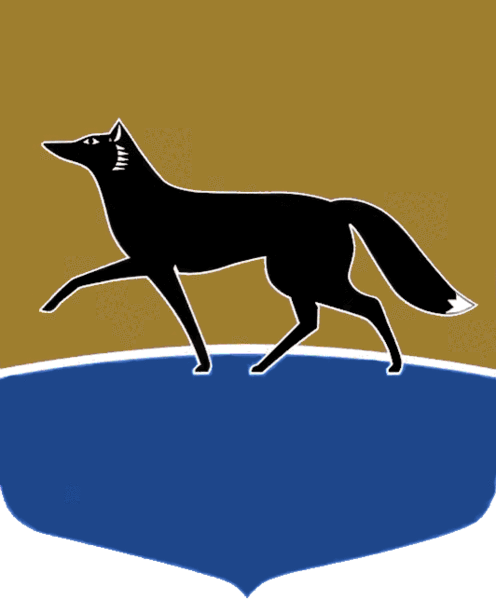 Принято на заседании Думы 14 апреля 2020 года№ 578-VI ДГО внесении изменений в решение Думы города от 30.10.2014 
№ 601-V ДГ «О введении налога на имущество физических лиц 
на территории муниципального образования городской округ город Сургут»В соответствии со статьёй 12 главы 2, главой 32 Налогового кодекса Российской Федерации, Федеральным законом от 06.10.2003 № 131-ФЗ 
«Об общих принципах организации местного самоуправления в Российской Федерации», статьёй 31 Устава муниципального образования городской округ город Сургут Ханты-Мансийского автономного округа – Югры, разделом II Положения о бюджетном процессе в городском округе 
город Сургут, утверждённого решением Думы города от 28.03.2008 
№ 358-IV ДГ, Дума города РЕШИЛА:1. Внести в решение Думы города от 30.10.2014 № 601-V ДГ 
«О введении налога на имущество физических лиц на территории муниципального образования городской округ город Сургут» (в редакции 
от 26.09.2019 № 475-VI ДГ) следующие изменения:1) подпункт «д» пункта 1 части 2 статьи 2 приложения к решению изложить в следующей редакции:«д) хозяйственных строений или сооружений, площадь каждого 
из которых не превышает 50 квадратных метров и которые расположены 
на земельных участках для ведения личного подсобного хозяйства, огородничества, садоводства или индивидуального жилищного строительства.Редакция настоящего подпункта применяется с учётом положений части 7 статьи 54 Федерального закона от 29.07.2017 № 217-ФЗ 
«О ведении гражданами садоводства и огородничества для собственных нужд и о внесении изменений в отдельные законодательные акты Российской Федерации»;2) часть 2 статьи 2 приложения к решению дополнить пунктами 11 и 12 следующего содержания:«11) 0,7 процента в отношении объектов налогообложения, включённых в перечень, определяемый в соответствии с пунктом 7 
статьи 378.2 Налогового кодекса Российской Федерации, в отношении объектов налогообложения, предусмотренных абзацем вторым пункта 10 статьи 378.2 Налогового кодекса Российской Федерации, при исчислении налога за налоговые периоды с 01.01.2019 по 31.12.2020;12) 1,5 процента в отношении объектов налогообложения, включённых в перечень, определяемый в соответствии с пунктом 7 статьи 378.2 Налогового кодекса Российской Федерации, в отношении объектов налогообложения, предусмотренных абзацем вторым пункта 10 статьи 378.2 Налогового кодекса Российской Федерации, при исчислении налога 
за налоговые периоды с 01.01.2021 по 31.12.2022»;3) пункт 2 части 2 статьи 2 приложения к решению после слов «предусмотренных абзацем вторым пункта 10 статьи 378.2 Налогового кодекса Российской Федерации,» дополнить словами «за исключением налоговых периодов, указанных в пунктах 11 и 12 настоящей части,».2. Настоящее решение вступает в силу по истечении одного месяца 
со дня его официального опубликования.Председатель Думы города_______________ Н.А. Красноярова«14» апреля 2020 г. Глава города _______________ В.Н. Шувалов «15» апреля 2020 г.